О признании утратившим силу решение Собрание депутатов Байгильдинского сельского                    поселения Канашского района Чувашской Республики 11.05.2021 г. № 13/2В целях приведения нормативной правовой базы Байгильдинского сельского поселения Канашского района Чувашской Республики в соответствие с действующим законодательством, Собрание депутатов Байгильдинского сельского поселения Канашского   района Чувашской Республики р е ш и л о:1.Признать утратившим силу решение Собрание депутатов Байгильдинского сельского поселения Канашского района Чувашской Республики от 11.05.2021 № 13/2  «Об утверждении Порядка выдвижения, внесения, обсуждения и рассмотрения инициативных проектов, а также проведения их конкурсного отбора в муниципальном образовании «Байгильдинское сельское поселение Канашского района Чувашской Республики»2.Настоящее решение вступает в силу после его официального опубликования.Глава Байгильдинского сельского поселения                                                       В.В.Воронова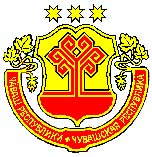 ЧАВАШ РЕСПУБЛИКИКАНАШ РАЙОНЕПАЙКИЛТ ЯЛ ПОСЕЛЕНИЙĚНДЕПУТАТСЕН ПУХĂВĚЙЫШĂНУ03.09.2021  № 20/2Пайкилт  ялеЧУВАШСКАЯ РЕСПУБЛИКАКАНАШСКИЙ РАЙОНСОБРАНИЕ ДЕПУТАТОВБАЙГИЛЬДИНСКОГО СЕЛЬСКОГОПОСЕЛЕНИЯРЕШЕНИЕ03.09.2021 № 20/2д.Байгильдино